Gateway Search Dogs Trivia Night Registration FormPlease download and complete this form.Table guests names (if available):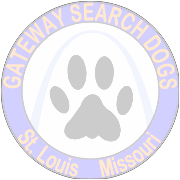 1.  	2. 	3. 	4. 	5. 	6. 	7. 	_8. 	Note special accommodations or requests here 	Please reserve my table of 8 $       160 	Cannot attend, but pleaseaccept my donation	$ 	Total:	$ 	Table Host Name  	Address 	City 	State 	Zip 	Contact Phone	Email 	To Register:	Download and email completed form to: gatewaysearchdogs@gmail.com, or snail mail to Gateway Search Dogs, 409 Rosa Lane, Freeburg, IL 62243. Please send check with form OR pay online.To Pay online: Go to gatewaysearchdogs.org, and click on the “Trivia Night/Donations” tab located on home page, then, click on “Donate” button under the flyer and fill out the PayPal form using table host name. Please type “Trivia Night” in the notes section on PayPal. Remember to email or snail mail your completed registration form.To Donate online: Same as above, except type “Donation” in notes section on PayPal.For any questions or to register by phone, call618-920-6903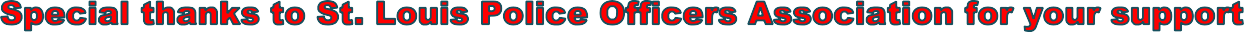 